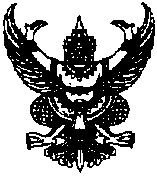 ประกาศเทศบาลตำบลเทพาลัยเรื่อง   การประกาศผลการติดตามและประเมินผลแผนพัฒนาเทศบาลตำบลเทพาลัยประจำปีงบประมาณ พ.ศ.2561 (รอบธันวาคม)……………………………………….ด้วยเทศบาลตำบลเทพาลัย  ได้จัดทำรายงานผลการติดตามและประเมินผลแผน       ประจำปีงบประมาณ พ.ศ.2561  โดยได้รายงานผลและเสนอความคิดเห็นการติดตามและประเมินผลแผนพัฒนา ประจำปีงบประมาณ พ.ศ.2561 ต่อผู้บริหารท้องถิ่นเสนอต่อ คณะกรรมการพัฒนาท้องถิ่น              เทศบาลตำบลเทพาลัยเรียบร้อยแล้วทั้งนี้คณะกรรมการติดตามประเมินผลแผนพัฒนาเทศบาลตำบลเทพาลัยได้มีการติดตามและประเมินผลและสรุปรายงานการติดตามและประเมินผลแผนพัฒนาเทศบาลตำบลเทพาลัยตามระเบียบกระทรวงมหาดไทยว่าด้วยการจัดทำแผนพัฒนาขององค์กรปกครองส่วนท้องถิ่น (ฉบับที่ 3) พ.ศ.2561    และได้มีการประชุมเพื่อพิจารณาผลการดำเนินงานไปแล้วดังนั้นเทศบาลตำบลเทพาลัยจึงขอประกาศรายงานผลการติดตามและประเมินผลแผนพัฒนาเทศบาลตำบลเทพาลัยประจำปีงบประมาณ พ.ศ.2561 (รอบธันวาคม) รายละเอียดปรากฏตามเอกสาร       ที่แนบมาพร้อมนี้ประกาศ  ณ  วันที่  6  เดือน ธันวาคม  พ.ศ. 2561                                                                    ประทีป  ล้ำกลาง                          (นายประทีป  ล้ำกลาง)                          นายกเทศมนตรีตำบลเทพาลัย